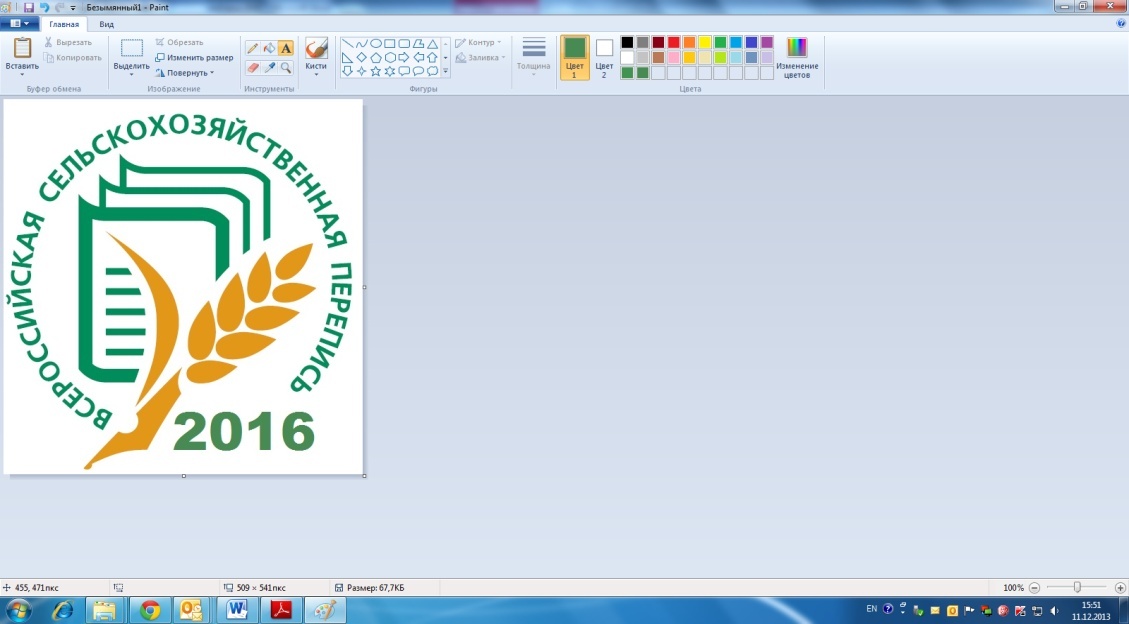 Не реже одного раза в десять лет или что готовит нам будущая перепись?В соответствии с Федеральным законом "О Всероссийской сельскохозяйственной переписи", не реже одного раза в десять лет в стране проводится сельскохозяйственная перепись. Очередная будет проводиться в 2016 году (с 1 июля по 15 августа)Предыдущая Всероссийская сельхозперепись проводилась в 2006 году. Международные стандарты предусматривают проведение такого рода обследований не реже, чем один раз в 10 лет. Главная цель - сбор максимально полных сведений о состоянии сельского хозяйства.Хватит ли стране трудовых ресурсов?На сельского труженика возложена миссия обеспечения продовольственной безопасности страны. В связи с этим актуален вопрос: хватит ли отечественному аграрному сектору трудовых ресурсов? И какова демографическая ситуация в сельской местности?Переписи подлежат сельскохозяйственные организации, крестьянские (фермерские) хозяйства и индивидуальные предприниматели, личные подсобные и другие индивидуальные хозяйства граждан, а также садоводческие, огороднические и дачные некоммерческие объединения. В настоящее время проводится организационная работа по подготовке к переписи 2016 года: формируются списки, актуализируется информация по объектам переписи.Сколько же предстоит охватить подворий?А прошагать переписчику предстоит немало. Если брать среднюю цифру, то всего за полтора месяца (с 1 июля по 15 августа 2016) только одному переписчику необходимо обойти 460 личных подсобных или крестьянских (фермерских) хозяйств или 644 участка на территории садоводческих или огороднических товариществ. А за один день специалисту предстоит пройти  10 личных подсобных или крестьянских (фермерских) хозяйств или 14 садовых/дачных участков граждан. Если перевести в дневную норму, то в день надо обойти  7 хозяйств или 12 садоводческих участков.Переписчики будут привлекаться на договорной основе сроком на 65 дней, включая время обучения. Впервые в практике большинство переписчиков получат для сбора сведений планшетные компьютеры, что позволит повысить скорость и точность сбора данных. Опрос без бумагиС учетом полученных сведений будут приниматься решения о господдержке селян, что особенно важно сейчас, когда вопросы продовольственной безопасности ставятся во главу угла.Что же даст опрос без "бумаги"? Прежде всего, труд переписчиков будет значительно облегчен. Переписчики со стажем помнят: они шли работать с чемоданчиком, в котором лежали переписные листы, ручки, калькулятор, инструкция, блокнот. А теперь будет только легкий планшет. Данные будут сразу заноситься на электронные носители, автоматически подсчитываться, логически и арифметически увязываться между собой и передаваться различными способами, в том числе и по интернету в центр обработки. Передача информации не займет много времени. Это заметно удешевит и ускорит перепись. Кроме того, случайные ошибки и неточности легко будет исправить, не придется "портить" переписной лист.Переписчик придет в каждое крестьянско-фермерское хозяйство, хозяйство индивидуальных предпринимателей, личное подсобное и другие хозяйства населения в сельской местности. А сельхозорганизации заполнят переписные листы самостоятельно.                  О чем будут спрашивать?Для каждой из групп респондентов разработан свой набор вопросов. Например, в переписной лист для сельскохозяйственных организаций включены вопросы о видах экономической деятельности, руководителе организации (возраст, образование), численности, возрастном составе и уровне образования работников, характеристике земель, о посевных площадях сельскохозяйственных культур и многолетних насаждений, применении удобрений, поголовье сельскохозяйственных животных, реализации сельхозпродукции, наличии техники, машин и оборудования, перерабатывающих мощностей, получении и использовании кредитных средств или субсидий.Глав крестьянских (фермерских) хозяйств и индивидуальных предпринимателей спросят про образование, возраст, стаж работы, год создания хозяйства, виды осуществляемой экономической деятельности, численность занятых работников, посевные площади сельхозкультур и многолетних насаждений, поголовье сельскохозяйственных животных, использование технических средств и технологий, получение и использование кредитных средств или субсидий и др.Для владельцев личных подсобных и других индивидуальных хозяйств будут вопросы о числе лиц, проживающих в домохозяйстве, привлечении наемных работников, характеристике и структуре использования земельных участков, поголовье скота, видах используемой техники, машин и оборудования, о реализации сельхозпродукции.Переписной лист и перечень вопросов для членов садоводческих, огороднических или дачных некоммерческих объединений значительно короче. А именно, необходимо будет сообщить общую площадь своего участка, а также площадь сельскохозяйственных культур и многолетних насаждений, рассказать о поголовье сельскохозяйственных животных, если таковые имеются. Единственное отличие в том, что в первую очередь будет опрошен председатель некоммерческого объединения для получения информации в целом.Никаких документов показывать переписчику не нужно, это не предусмотрено. Таким образом, обеспечивается полная конфиденциальность и обезличенность собираемых сведений. Будут приняты все меры для обеспечения режима защиты и соблюдения правил обработки информации ограниченного доступа, содержащейся в документах переписи.                Для чего и кому это нужно?В результате проведения переписи будет получена официальная статистическая информация, необходимая для оценки продовольственной безопасности страны, прогнозирования дальнейшего развития, определения мер экономического воздействия, способствующих повышению эффективности сельхозпроизводства.Перепись позволит получить важную информацию о земельных ресурсах и эффективности их использования, о площади сельхозкультур и многолетних насаждений, поголовье скота и птицы, о трудовых ресурсах и реализации продукции.В программу включены новые пункты о применяемых технологиях. Например, использование биологических методов защиты растений от вредителей и болезней, применение капельной системы орошения, системы индивидуального кормления скота, возобновляемых источников энергоснабжения (биоэнергетических установок, ветряных энергоустановок, солнечных батарей).В переписные листы включены вопросы о привлечении кредитных средств и направлениях их использования, о получении субсидий (дотаций) за счет средств федерального и регионального бюджетов. Никаких других финансовых вопросов (о заработной плате, выручке, доходах, убытках и т.д.) в бланках переписи нет.Результаты сельхозпереписи дадут полную информацию о состоянии агропромышленного комплекса для разработки эффективной аграрной политики. Их можно получить только в результате проведения Всероссийской сельскохозяйственной переписиПодразделение статистикиСлюдянского района